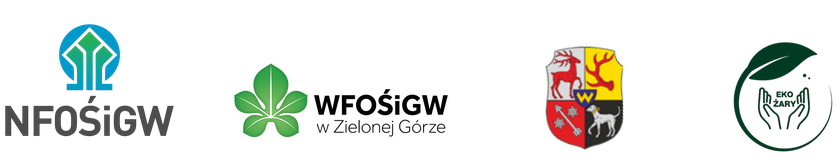     ..........................................                                                                                                                             ( miejscowość, data zgłoszenia )KONKURS EKOLOGICZNY „CZYSTE POWIETRZE MASZ, GDY O NIE DBASZ!”KARTA ZGŁOSZENA   .........................................................podpis uczestnika/ rodzica / opiekuna prawneZGODY I OŚWIADCZENIA UCZESTNIKA/RODZICA LUB OPIEKUNA PRAWNEGO:ZGODA NA PRZETWARZANIE DANYCH OSOBOWYCH:Po zapoznaniu się z informacją administratora, zamieszczoną w Regulaminie Konkursu Ekologicznego „Czyste powietrze masz, gdy o nie dbasz!”, wyrażam zgodę na przetwarzanie danych osobowych w trybie art. 6  ust. 1 lit. a RODO.……………………………………………………data i podpis uczestnika/ rodzicaZGODA NA ROZPOWSZECHNIANIE WIZERUNKU:Stosownie do postanowień art. 81 ust. 1 ustawy z dnia 4 lutego 1994 r. o prawie autorskim i prawach pokrewnych (Dz. U. 2019, poz. 1231 ze zm.) oraz art. 6 ust 1 lit. a RODO na rozpowszechnianie wizerunku mojego /  mojego dziecka w formie tradycyjnej i elektronicznej wraz z danymi identyfikującymi przez administratora w związku z udziałem w Konkursie, a także udostępniania  informacji o Konkursie oraz relacjonowania jego przebiegu na stronie internetowej administratora, w mediach regionalnych                                i w formie fotografii, materiałów filmowych, nagrań audio i video.Administratorem danych osobowych jest Burmistrz Miasta Żary. Oświadczam, że z dniem doręczenia Organizatorowi pracy konkursowej na Organizatora przechodzą bez wynagrodzenia:1. autorskie prawa majątkowe do przekazywanej pracy na polach eksploatacji: a) wprowadzenie do pamięci komputera b) upublicznienie na stronie www.zary.pl c) wystawa d) powielanie dowolną techniką 2. własność nadesłanych rysunków konkursowych. ………………………………………………..data i podpis uczestnika/ rodzicaOŚWIADCZAM, ŻE:•	że jestem autorem pracy plastycznej przekazanej na Konkurs oraz, że nie narusza ona jakichkolwiek praw autorskich osób trzecich, ani obowiązujących przepisów prawa,•	że zapoznałem/am się z treścią i przyjmuję warunki określone w Regulaminie Konkursu Plastycznego „Czyste powietrze masz, gdy o  nie dbasz!”……………………………………………………………………………         ..................................................................................              (data i podpis autora)                                             (podpis rodzica/rodziców lub prawnychImię i nazwisko uczestnikaImię i nazwisko uczestnika WiekPełna nazwa oraz dane teleadresowe szkołyPełna nazwa oraz dane teleadresowe szkołyPełna nazwa oraz dane teleadresowe szkołyImię i nazwisko nauczyciela prowadzącegoDane do kontaktu -  nr telefonu / adres e – mailuczestnikaDane do kontaktu -  nr telefonu / adres e – mailuczestnikaUWAGIUWAGIUWAGI